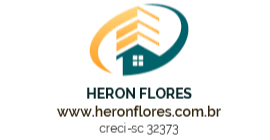 CONTRATO DE LOCAÇÃO DE VERANEIOLOCADOR: HERON AIRTON FLORES, pessoa física de direito privado, inscrição, CRECI/SC 32373, com sede na Av. Augusto Prólik, sala 01 Palmas município de Governador Celso Ramos/SC, e do outro lado como:LOCATÁRIO: Carlos Roberto AnchinoniCPF: 411.430.860-15RG: 5023636698ENDEREÇO: Santa MariaBairro menino Deus, Porto AlegreNACIONALIDADE: Brasileiro               ESTADO:RSFONE:                        CELULAR: 54 9 9908 6160IMÓVEL: Residencial Três MeninasEndereço: _____________________________________________________________________ .Contendo moveis e utensílios, conforme relação no Imóvel.Período de Ocupação: Entrada:21/12/2022 a partir das 14:00HS Saída:29/12/2022 até as 10:00 HORAS Valor da Diária: R$ 450,00Numero de Dias: 08Taxa de Limpeza: R$ 200,00Valor total: 3.800,00Valor: R$ 1.900,00 (pagamento será feito pelo locatário a título de reserva do Imóvel ora locado, na data em que se efetivou a reserva).CLAUSULA 1ª - O Presente contrato tem validade de recibo.CLAUSULA 2ª – O saldo restante do valor da locação, deverá ser pago quando da entrega das chaves ao locador, em dia e hora agendado.Parágrafo 1º - Caso o locatário não ocupe o Imóvel ora locado, passados 1/3 dos dias contratados da data do agendamento, sem qualquer comunicação expressa, o mesmo perderá o sinal (reserva) e o direito a locação.Parágrafo 2º - As chaves serão entregues no dia aprazado entre 14:00h e 20:00h.CLAUSULA 3º - O Imóvel ora locada possui capacidade de carga máxima de 06 pessoas, de acordo com o projeto arquitetônico, hidro-sanitário e elétrico.Parágrafo 1º – Caso exceda a este número, será cobrado o valor de uma diária por cada excedente;Parágrafo 2º – Caso persista após ser identificado o excesso, deverá ser providenciada a imediata desocupação do imóvel;CLAUSULA 4ª – A RESCISÃO, deste contrato torna-se automática, na data e hora mencionada no preâmbulo do mesmo.CLAUSULA 5ª – Após a confirmação da reserva, a alteração de data para ocupação, só será possível mediante a confirmação de disponibilidade e o pagamento de uma taxa adicional no valor de 25% do valor contratado.Parágrafo 1º - Após a confirmação da reserva, não será permitido a devolução do valor pago como sinal ou taxa de reserva, em função de desistência ou outro problema qualquer.Parágrafo 2º - Não será permitida a troca do imóvel ora locado por arrependimento ou outro motivo qualquer dos locatários, por entender-se que, quando da efetivação da reserva todas as duvidas a respeito do imóvel já tenha sido sanada;CLAUSULA 6ª – As despesas de Energia Elétrica, água, e outras taxas ou impostos, corre por conta do Locador.CLAUSULA 7ª Ao acessar o Imóvel o Locatário, deve verificar se o mesmo está em condições de uso e comunicar a IMOBILIÁRIA a existência de qualquer irregularidade;Parágrafo 1º – Na data da desocupação do Imóvel, será realizada nova vistoria, e qualquer irregularidade encontrada, será cobrada do Locatário que esta deixando o imóvel.Parágrafo 2º - O Locatário tem até 50% dos dias corridos da ocupação para reclamar a reposição do Gás de Cozinha, após esse período a reposição é de responsabilidade dos usuários, não dando direito a restituição dos valores.Parágrafo 3º - A manutenção dos eletrodomésticos, utensílios e outros danos no imóvel são de responsabilidade do Locador, exceto se comprovado o mau uso;Parágrafo 4º O Locatário fica responsável pela entrega na imobiliária de todo tipo de correspondência que for entregue no Imóvel, como conta da Energia Elétrica, Água, Iptu, etc., para que não corra o risco de ter alguns desses serviços interrompidos por falta de pagamento.DISPOSIÇOES GERAIS: Regem o presente contrato o disposto no artigo 48, da lei n 8.245 de 18/10/1991 e demais disposições pertinentes quanto à desocupação, rescisão, direito de vizinhança, etc.FORO: Fica eleito o foro da Comarca de Biguaçu-SC para dirimir quaisquer dúvidas oriundas do presente contrato.E por estarem assim justos e contratados, assinam o presente em 02 (duas) vias de igual teor e forma na presença de uma.Palmas, Governador Celso Ramos, SC ,           de ______________ de 201____.-----------------------------------                                             -----------------------------------                   LOCADOR                                                                                                                LOCATÁRIO 